ИП Саскевич В.В._________________ИП Саскевич В.В.ИП Саскевич В.В.ИП Саскевич В.В.ИП Саскевич В.В.Прайс-лист на плитку тротуарную от 01.05.2022г.Прайс-лист на плитку тротуарную от 01.05.2022г.Прайс-лист на плитку тротуарную от 01.05.2022г.Прайс-лист на плитку тротуарную от 01.05.2022г.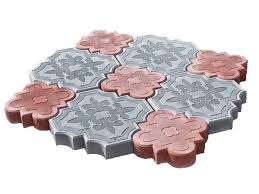 Плитка тротуарная « Клевер фигурный» 29,5смх29,5смх4,5см21,5смх21,5смх4,5смВ 1м2 23шт всего (т.е 11.5 большого и 11,5 малого) Вес 1м2=70кгНазначение: пешеходная зона и под легковую машинуЦена за 1м221руб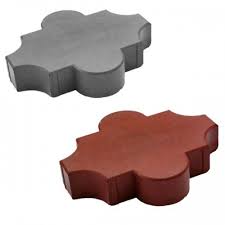 Плитка тротуарная вибролитая«Клевер гладкий» Вес 1м2=В 1м2 28штТолщина 4.5смРазмер, см  26.7х21.8Цена за м2Серый=21рубКрасный=23рубСерый +красн 22руб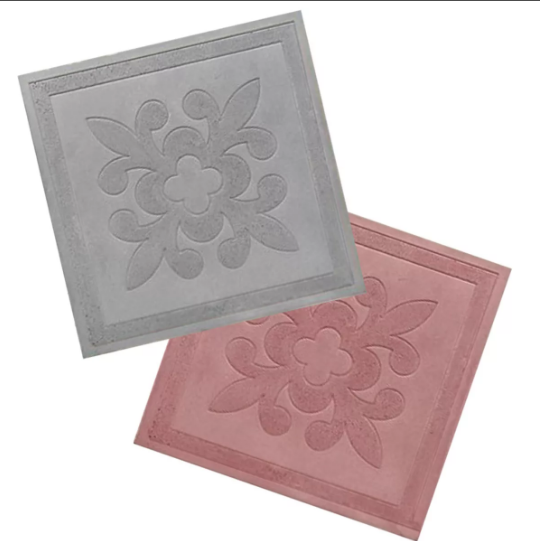 Плитка тротуарная«Клевер» 30смх30смх3см : Вес 1м2=11шт в 1м2Вес 1м2=55кгНазначение: пешеходная зонаЦена за 1м2Серая 16,00Красная 18,00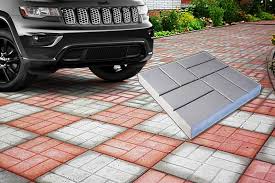 Плитка тротуарная 40смх40смх5см«8 кирпичей» В 1м2 6штНазначение: пешеходная зона и под легковую машинуВес 1м2=90кгЦена за 1м2Серый 20рубКрасный  ___ руб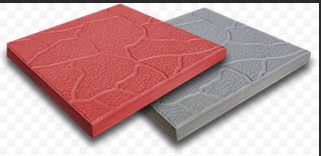 Плитка тротуарная«Черепаха»  Вес 1м2=30смх30смх3см11шт в 1м2Назначение: пешеходная зона Вес 1м2=55кгЦена за 1м2Серая 16,00Красная 18,00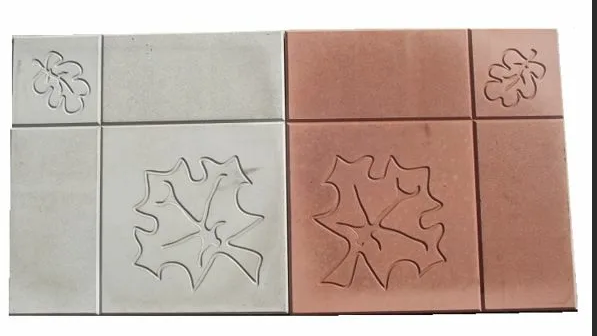 Плитка тротуарная«Клен-Дуб»  Вес 1м2=30смх30смх3см11шт в 1м2Назначение: пешеходная зонаВес 1м2=55кгЦена за 1м2Серая 16,00Красная 18,00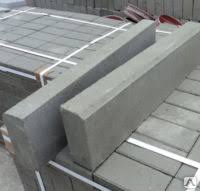 Бордюр тротуарный Вес 1м2=32кгвибропрессованый100смх20смх8 смВес 1 бордюра=32кгЦена за 1ед5,50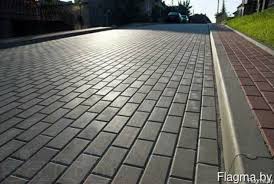  Плитка тротуарная вибропрессованная«Брусчатка» кирпичик20смх10смх6смВ 1м2 50шт Вес 1м2=84кгНазначение: пешеходная зона и под легковую машинуЦена за 1м2Серая 21 руб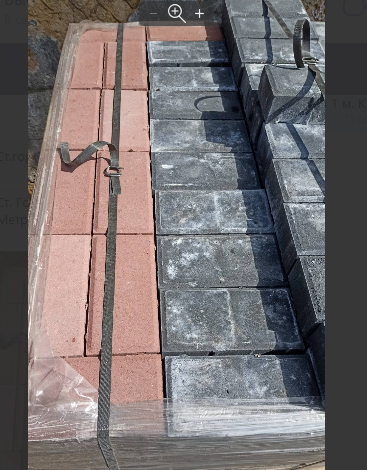 Плитка тротуарная вибропрессованная«Брусчатка» кирпичик20смх10смх6смВ 1м2 50шт Вес 1м2=84кгНазначение: пешеходная зона и под легковую машинуЦена за 1м2-ЧЕРНАЯ и -КРАСНАЯ 28 руб -Коричневая 30 рубЖелтая на белом цементе что бы была яркая 41 руб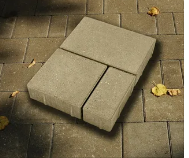 Плитка тротуарная Мегаполис» вибропрессованная240*160*60160*160*6080*160*60В 1м2 13 комплектовНазначение: пешеходная зона и под легковую машинуЦена за 1м2Серый по 21 руб-ЧЕРНАЯ и -КРАСНАЯ 24руб -Коричневая 30 рубЖелтая на белом цементе что бы была яркая 41 руб